GüteZert® 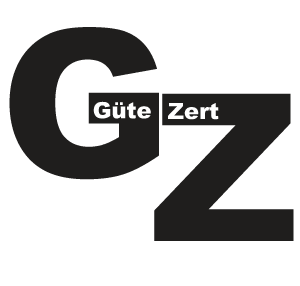 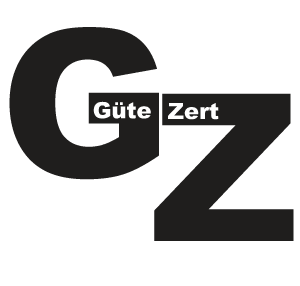 Zertifizierungsgesellschaft und Umweltgutachter der Auftraggeber, Güte- und Überwachungsgemeinschaften mbHAdolfsallee 59             65185 WiesbadenRückantwort an:GüteZert® Zertifizierungsgesellschaft und Umweltgutachter der Auftraggeber, Güte-und Überwachungsgemeinschaft mbHAdolfsallee 5965185 WiesbadenFax: 		0611/999 48-8E-Mail:		info@guetezert.deIhre Nachricht vom                                           Ihr Zeichen                                                  Unser Zeichen                                                               DatumKurzauskunftDie nachfolgenden Angaben dienen der Ausarbeitung eines Angebotes für die Durchführung eines Energiemanagementsystemaudits (EnMS) gem. DIN EN ISO 50001:2011 in Ihrem UnternehmenFirmenname: Gesellschaftsform:     Anschrift:                                  (Straße) (PLZ)                                          (Ort)Telefon: 	     Fax:		     E-mail	     Geschäftsführer/Inhaber:   (Titel, Vorname, Name)Ansprechpartner für Fragen des EnMS: (Titel, Vorname, Name, Durchwahl)GüteZert® Zertifizierungsgesellschaft und Umweltgutachter der Auftraggeber, Güte -und Überwachungsgemeinschaften mbHAdolfsallee 59             65185 WiesbadenGeltungsbereich des EnMSWir sind in folgenden Bereichen tätig:Standorte:an unserem Hauptsitz sind ……… energiewirksame Mitarbeiter* beschäftigt, des Weiteren unterhalten wir folgende Niederlassungen:.         			                 		           .         			                 		           .         			                  		           .         			                 		           .         			                 		           .         			                  		             (Straße)                            		(PLZ)                (Ort)                 		(Zahl der energiewirksame Mitarbeiter*)Technischer Bereich (gem. DIN ISO 50003:2016):	Industrie - leicht bis mittel		 Industrie – schwer	Gebäude				 Gebäudekomplexe	Beförderung				 Bergbau	Landwirtschaft			 EnergieversorgungEnergieträger:	Elektrizität				 Brennstoffe (z.B. Öl, Gas, Holz)	Dampf					 Wärme (z.B. Fernwärme, Geothermie)	Druckluft				 erneuerbare Energie (z.B. Wind, Solar)	…………………………….		 ……………………………EnergieeinsatzDie Energie kommt bei uns für folgende wesentliche Prozesse/Tätigkeiten zum Einsatz:JahresenergieverbrauchDer Gesamtenergieverbrauch (1 kWh = 0,0000036 TJ) betrug bei uns:……………………………….. kWh (bzw. ………………………………. TJ)im Zeitraum …………………………………….ManagementsystemeBei uns sind folgende weitere Managementsysteme im Einsatz:	QM (DIN EN ISO 9001)		 UM (DIN EN ISO 14001)	AM (OHSAS, SCC)			 ……………………….	……………………….			 ……………………….	……………………….			 ……………………….* zum EnMS-wirksamen Personal zählen alle Mitarbeiter, die wesentlichen Einfluss auf das EnMS haben (u.a. oberste Leitung; EnMS-Beauftragter/ Energiemanagement-Team; Personen, die für wesentliche, sich auf die energiebezogene Leistung auswirkende Veränderungen oder für die Wirksamkeit des EnMS verantwortlich sind; Personen, die für die Entwicklung, Verwirklichung oder Aufrechterhaltung von Verbesserungen der energiebezogenen Leistung sowie für strategische und operative Ziele und Aktionspläne zuständig sind; Personen, die für wesentliche Energieeinsätze verantwortlich sind.Ort/Datum						Firmenstempel/Unterschrift